Maine Library Association Scholarship and Loan Committee					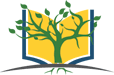 Conference Grant Application FormSection 1: Applicant InformationDate: 				Name: 									Permanent address: 							Telephone (home/cell): 			 (work): 				Email personal:								Email work: 								Section 2: Employer InformationCurrent employer: 							Address: 								Position: 								Section 3: Financial InformationMLA/MASL member: yes		  no	Statement of need (under 100 words): 									Itemized expenses: 											